Бессмертному подвигу блокадного Ленинграда посвящается!Дорогие друзья!18 января 2023 года исполняется 80 лет прорыва блокады ЛенинградаНациональная родительская ассоциация при поддержке Фонда Президентских грантов проводит акцию«Письмо в блокадный Ленинград»В период с 12 января по 01 февраля 2023 года:- напишите вместе с детьми письмо из современности жителям и защитникам Ленинграда (объем письма 900 знаков с пробелами (по количеству дней блокады);- по желанию участников в текст могут быть приложены фото и документы из семейного архива, посвященные данному событию;- направьте письмо на адрес press@nra-russia.ru с указанием в теле письма списка членов семьи-авторов письма, региона и населённого пункта, в котором вы проживаете;- присланные письма публикуются с хештегом #ленинградмыпомним в группе в социальной сети НРА https://vk.com/nrarussia - участники по желанию размещают письмо на своих личных страницах социальных сетей с хештегом  #ленинградмыпомним- лучшие письма будут опубликованы в Сборнике народной памяти «Преступления без срока давности» по итогам  Всероссийской семейной вахты памяти «Без срока давности», организуемой Национальной родительской ассоциацией в 2022-2023 гг. - авторы лучших писем будут награждены;Вспомним всех поимённо! Пока мы помним, все погибшие живы!#ленинградмыпомним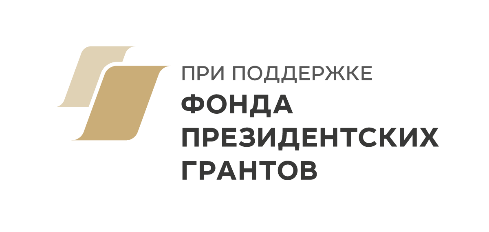 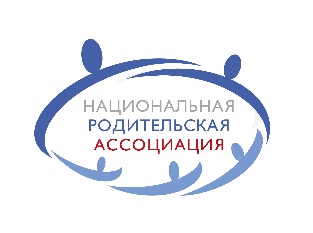 